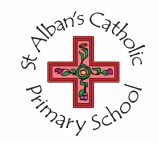 Key stage 2 Phase Leader Job DescriptionJob Title: Phase Leader of Learning for KS2Salary: Current salary + TLR 2Responsible to:	Headteacher and Governing BodyJob Purpose:	In addition to carrying out the professional duties of a teacher as stated in the current School Teachers Pay & Conditions document the Key Stage 2 Leader will play a role in the distributed leadership and management of the school.S/he will work in partnership with the Headteacher, Deputy Headteacher and Senior Leadership Team as a member of the Extended Leadership Team (ELT) to create a culture of high achievement where all children receive a high quality education and there is continuous improvement in standards of achievement.Strategic Direction and Development of the SchoolThe Key stage 2 Phase Leader works with the Headteacher, Deputy Headteacher and Senior Leadership Team to implement the strategic view for the whole school.The Phase Leader will:Contribute to the creation and implementation of the School Development Plan (SDP) linked with the SEF particularly with reference to their phase and subject. Communicate effectively the long, medium and short term objectives of the School Development Plan to Staff within their phase including roles, responsibilities and timescales.Monitor, evaluate and review school policies and practices taking account of national, local and school data and inspection and research findings.Responsible for cross phase liaison including home / school links.Teaching and LearningThe Phase Leader works with the Headteacher, Deputy Headteacher and Senior Leadership Team as part of the Extended Leadership Team to create and maintain an environment which promotes and secures good quality Teaching, effective learning, high standards of achievement and progress along with good behaviour and discipline.The Phase Leader will:Contribute to the establishment and maintenance of policies which promote effective and professional practice and define curriculum contentParticipate in monitoring and evaluating of the quality of teaching and standards of achievement of all pupils in their phase and subject; using phase leader release time effectivelyMonitor and evaluate the implementation of the curriculum and assessment policies / practice including Assessment for Learning / Feedback in their phaseMonitor performance of children at risk of underachieving and ensure effective steps are used to ensure children achieve their potential based on previous assessments Maintain an effective partnership with parents to improve children’s achievement and personal development and well being.Identify and develop effective links with schools, networks, external agencies and parents to enhance teaching and learning.Leading and Managing StaffWorking with the Headteacher, Deputy Headteacher and Senior Leadership Team as part of the Extended Leadership Team, the Phase Leader will lead, motivate, support, challenge and develop Staff to secure improvementThe Phase Leader will:Plan, allocate, support and evaluate the work undertaken by their phase’s teaching and support staff as groups, teams and individuals;Find solutions to remove barriers to learning in their phaseContribute to the implementation of effective systems for the management of staff performance, incorporating Performance Management and Appraisal targets for the teachers and support staff including those relating to pupil achievement;Motivate and enable staff to develop expertise in their respective roles through continuing professional development.AccountabilityThe Phase/Milestone Leader will support the Headteacher, Deputy Headteacher and Senior Leadership Team to account for the efficiency and effectiveness of their phase to the Governors and others, including parents, staff and the local community.The Phase Leader will:Provide information, objective advice and support to the Local Governing body to enable it to meet its responsibilities for securing effective teaching and learning, improving standards of achievement and achieving efficiency / value for money.Contribute to the creation and development of an organisation in which all staff recognise that they are accountable for the success of the school:Contribute to the presentation of regular reports of the school’s performance to Governors, Diocese, local community, DfE and OFSTED: Contribute to the establishment and monitoring of systems which keep parents well-informed about curriculum, children’s achievements and progress and encourage parents and other family members to make a contribution to achieving challenging targets for their children.Person Specification: Phase Leader of LearningEvidence will be gathered from letter of application, references, interview and tasks.AttributesRequirementEssentialDesirableQualifications and TrainingQualified Teacher statusEvidence of recent professional development impacting on quality of teaching and pupil outcomesExperience of implementing National Curriculum 2014 and EYFS curriculum4 years full time teaching experienceNCSL Leading from the Middle or equivalent leadership qualification with evidence of impact on teaching and learningExperience and SkillsEvidence of high level of expertise in teaching and learningA working knowledge of strategies and techniques for raising pupil attainment generally including different groups of pupils notably SEN, EAL and Ever6.Active involvement in the development of school policies as a member of a school leadership teamExperience of a range of summative and formative assessment proceduresExperience of leading and managing a team within a school.Experience of allocating and managing a budgetExperience of Statutory Assessment (eg. EYFS Profile, Phonics Screening, SATs)Experience of teaching pupils with statement learning support.Experience of teaching in Foundation Stage, KS1 and KS2Professional DevelopmentActive involvement in recent and relevant CPD which has impacted pupil outcomesEvidence of a growth mindset– recognising the ability for themselves and others, including colleagues and learners, to improveTraining in leadership and management issues and skills with practical examples of impactPlanningKnowledge and experience of school development planningStrategic leadership and management skillsData analysisExperience of target setting for a phase using dataanalysisAbility to analyse, interpret and act on test dataImproving teaching and learning in core subjectEnglish / Mathematics and across the wider curriculumAn excellent classroom practitioner able to model good/outstanding teachingKnowledge and experience of a range of teaching and learning styles which reflect structured sequences of learning to include cross curricular and skills focused learning.Knowledge and understanding of ICT for learning and leadership/managementExperience of mentoring or supporting colleaguesExperience of monitoring and evaluating the quality of learning and teaching with positive outcomes for teachers and learnersExperience of organising/delivering teacher or support staff trainingExperience of leading performance management and appraisalExperience of supporting whole school behaviour managementWorking with PeopleStrong interpersonal skills: ability to lead, motivate, challenge and inspire colleagues and give feedback in a supportive mannerAble to build team capacityAble to establish credibility with all staffAble to establish positive relationships with parents, carers and governorsExperience of working with other agencies or organisationsResource ManagementProven ability to maximise resources, including human resources, to impact pupil progressAble to maximise potential of all staffKnowledge and understanding of leadership and management proceduresKnowledge of educationClear vision of education in a wider contextClear set of values to create a positive learning ethosExamples of wider reading and educational issues and how this has impacted learningClear understanding of the educational and political landscape; recognising the impact in schoolsKey skills, qualities and attributesHigh expectations and a commitment to raising standards of attainment for all pupilsCommitment to equal opportunities and equal value for students and colleaguesExamples of professional resilience, and positivityAble to embrace change and help others to manage the change processGood organisational and personal management skillsAble to work effectively as part of teams at all levelsCommitment to safeguarding proceduresAble to work independently and proactively